Program Ulvene 23/8-16 til 2)2/11-16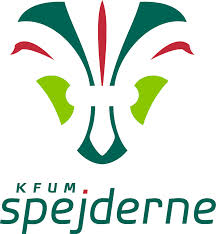 23/8:	Fremstille navneklemmer, så vi kan se hvad jeres børn hedder, bål eller bage boller (alt efter vejret)30/8:	Vi starter på det første mærke, som er et superhelte-mærke. Vi skal blandt andet gå balancegang på rafter/tønder.2-4/9:	Sensommerlejr ved spejderhytten fra kl. 16 fredag til kl. 11 søndag. I er velkommen hele tiden eller blot lidt af tiden. 3. klasse bliver fulgt i Kirke til minikonfirmand.6/9:	Vi afslutter superheltemærket med trylleri og magi13/9: 	Vi starter op på nyt mærke: Lyn og torden. Vi skal bygge små huse af pap – måske er der nogen der har nogle små kasser liggende?20/9: 	Vi fortsætter med lyn og torden25/9:	Høst Gudstjeneste, spejderne deltager i uniform, efterfølgende står spejderne for salg af høstudbyttet – pengene for salget går til lokal julehjælp.27/9:	Vi afslutter lyn og torden – denne eftermiddag vil vi meget gerne have besøg af forældre – husk tøj der må blive snavset (også forældre)4/10:	Vi fremstiller ulvemasker til fuldmånemødet11/10: 	Fuldmånemøde: De nye ulveunger skal have deres ulvenavn. Det foregår i tårnrummet i kirken. Alle børn skal møde ved kirken kl. 16.30 og også hentes her kl. 18.00. De børn der kommer direkte fra Fritter kan blive hentet der – bare giv Rikke besked.18/10:	Efterårsferie – der er ikke spejder25/10:	Vi binder knob – Hvis der er nogle forældre som er gode til at binde råbåndsknob, flagknob og tømmerstik vil vi meget gerne have hjælp.30/10:	BUSK Gudstjeneste – spejderne deltager i uniform1/11:	Vi starter på et nyt mærke, dette vil strække sig ind i det nye år. ”Min familie”, hedder mærket og handler om familierelationer. Efter jul, vil vi forsøge, at komme på besøg, på et plejehjem.8/11:	Vi bager pebernødder til salg til julemarkedet15/11:	Vi bager pebernødder til salg til julemarkedet20/11: 	Julemarked: Ulvene deltager, hvis de har lyst, med salg af diverse effekter22/11: 	Vi julehygger med lidt guf og evt. en julefilm25-27/11:	Juleweekend i Sæby, ulvene deltager fra fredag til søndag. Vi slutter af i kirken på GjølSå er der juleferie og vi ses igen den 10/1-17Vigtig information:Ovenstående program er vejledende, alt efter vind og vejr kan vi finde på at bytte om på aktiviteterne.Der vil for det meste være lidt at spise til ulvemøderneVi mødes altid ved hytten kl. 16:30 og vi bestræber os på at være færdige ved hytten kl. 18:00 (med mindre andet er oplyst)Sørg ALTID for at have udetøj med – det er koldt at være ude i 1½ time når der kun er 10 °C, eller hvis man er pladdervådForældre er ALTID velkommen til at deltage, evt kun noget af tidenSpejderhilsen 
Linda (28 60 86 79)
Rikke (51 36 09 58)